DEFI 2 : LES CARTONSPhotos de l’école maternelle Apollinaire PS MagaliPhotos de la primaire Ferry CP Marine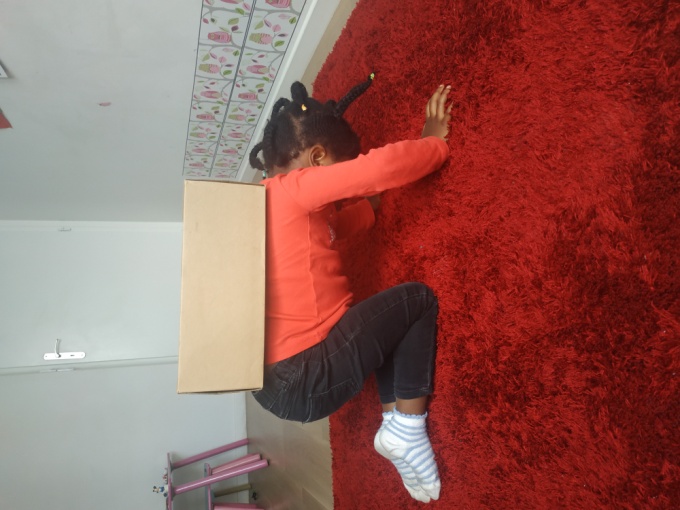 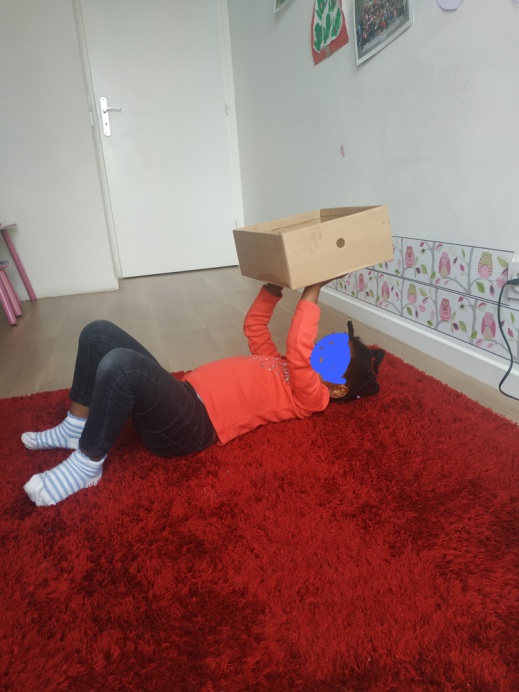 Photos de l’école maternelle Jean Zay MS BenjaminPhotos de l’école maternelle Jean Zay MS Benjamin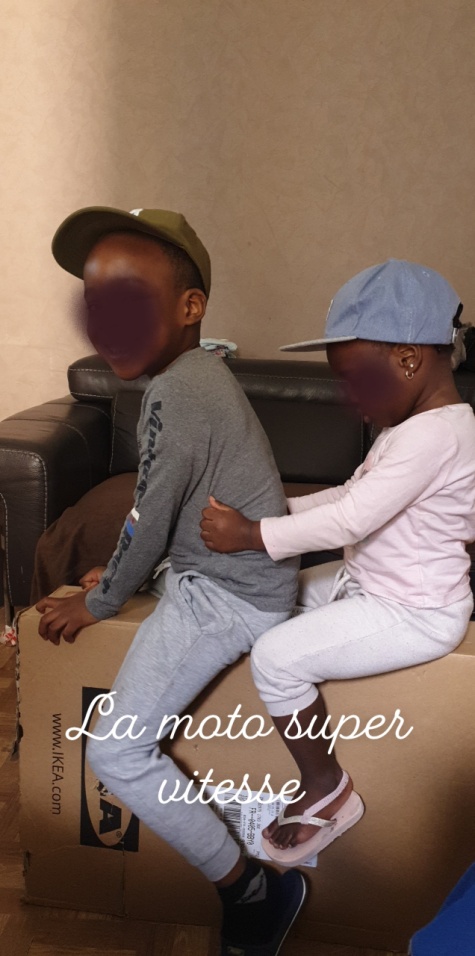 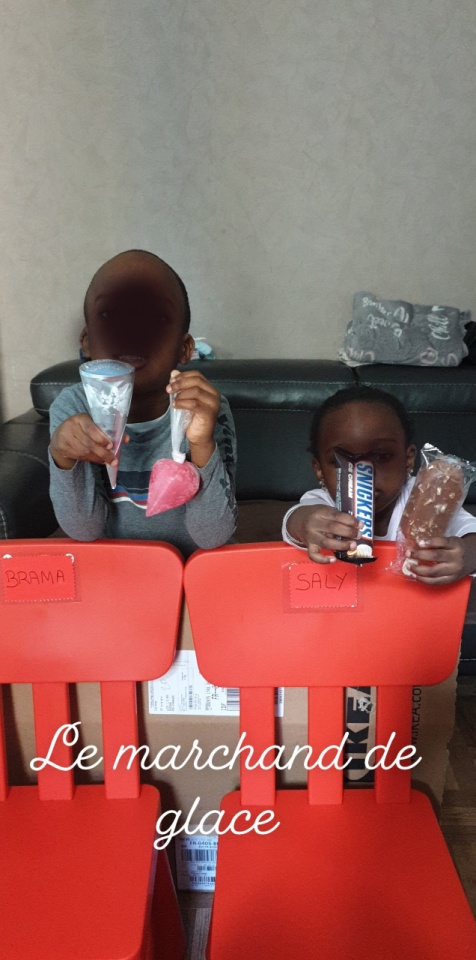 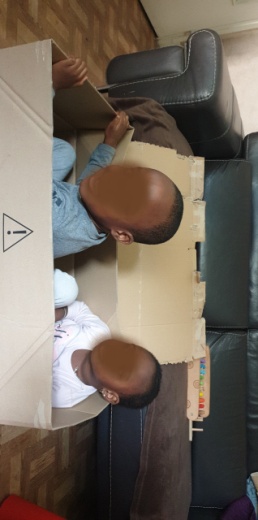 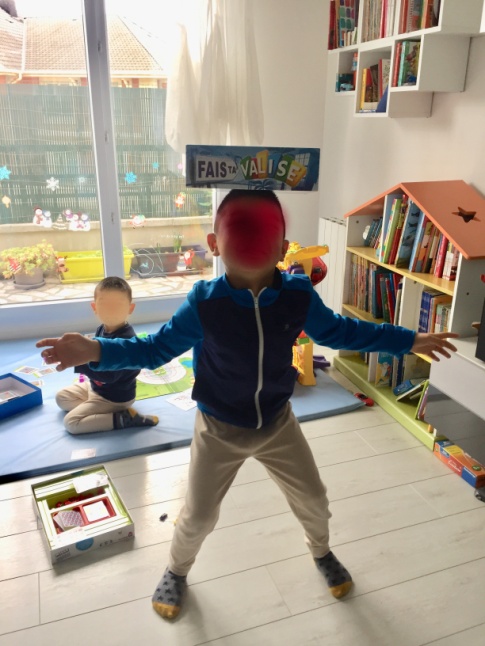 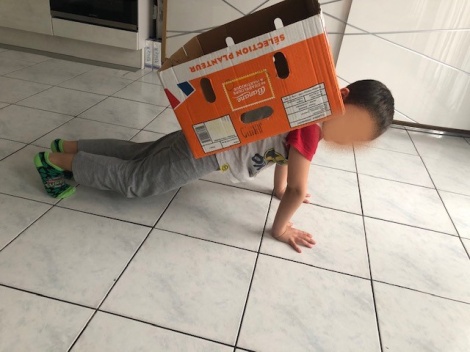 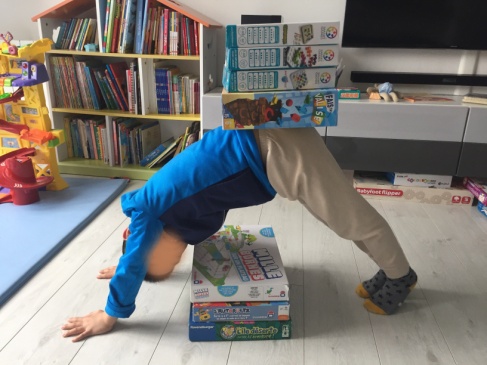 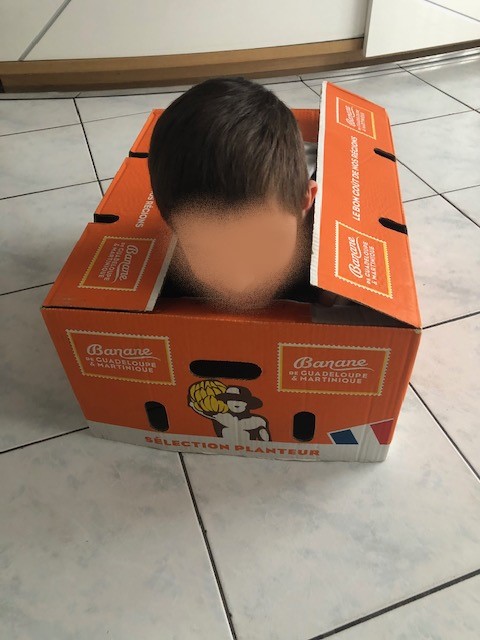 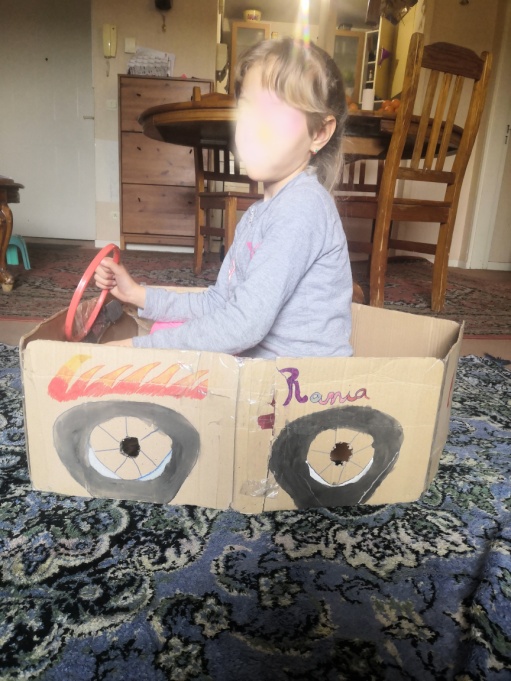 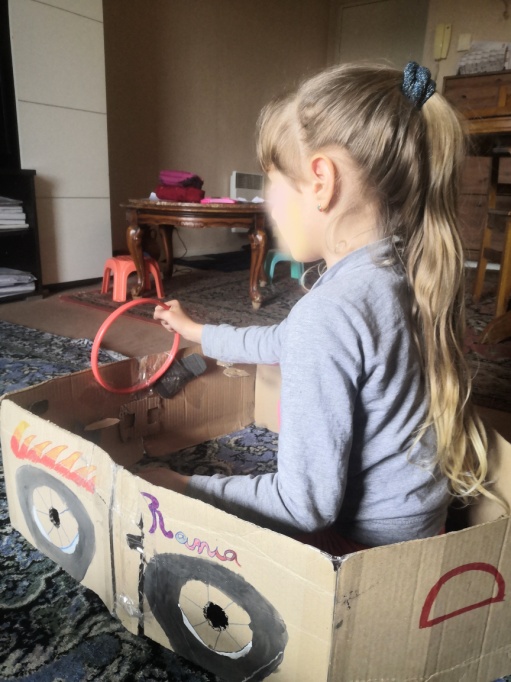 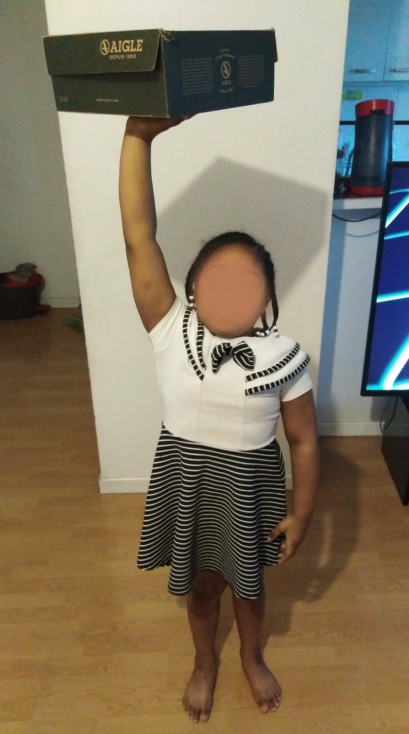 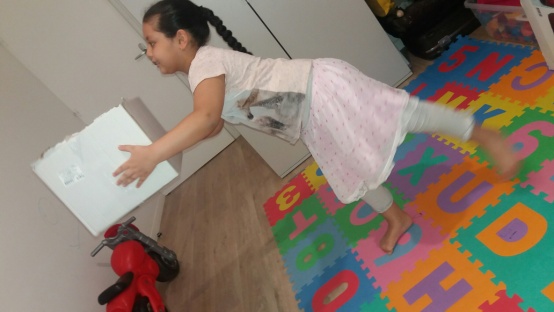 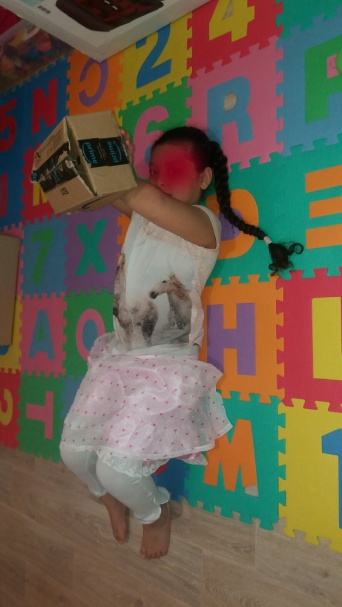 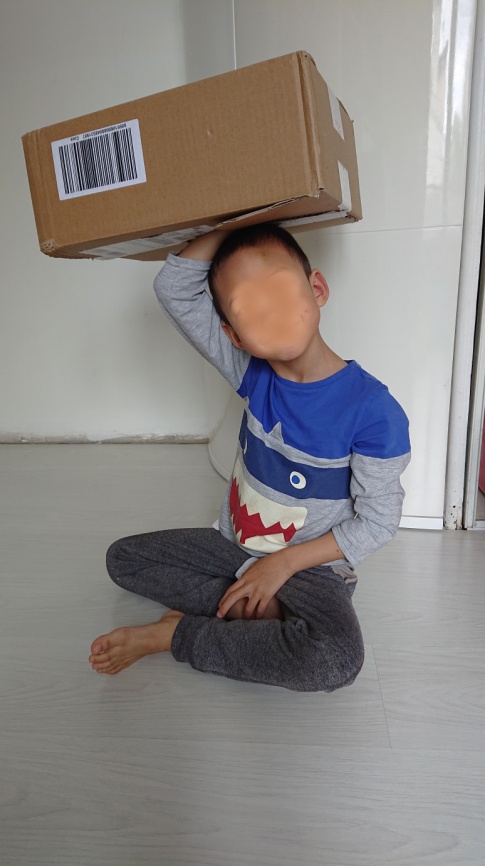 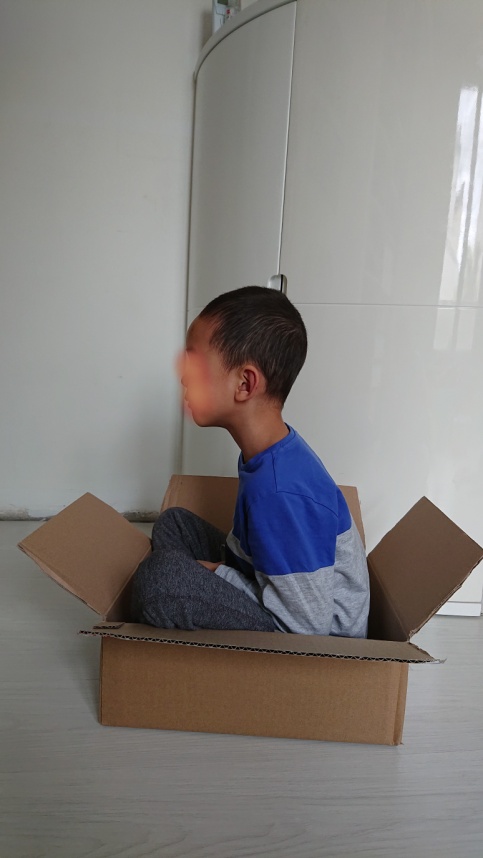 